          Santa Clara Police Activities League
 Youth Bowling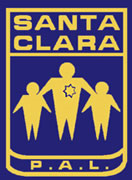 Saturdays in the Winter/Spring at 11 a.m.
AMF Moonlite Lanes in Santa Clara
Sign-up as a team or individual; individuals will be placed on teams! 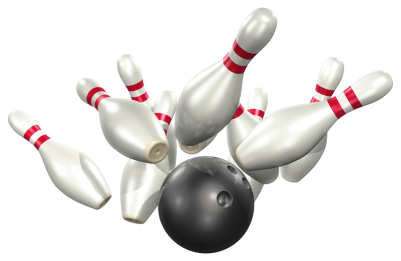 